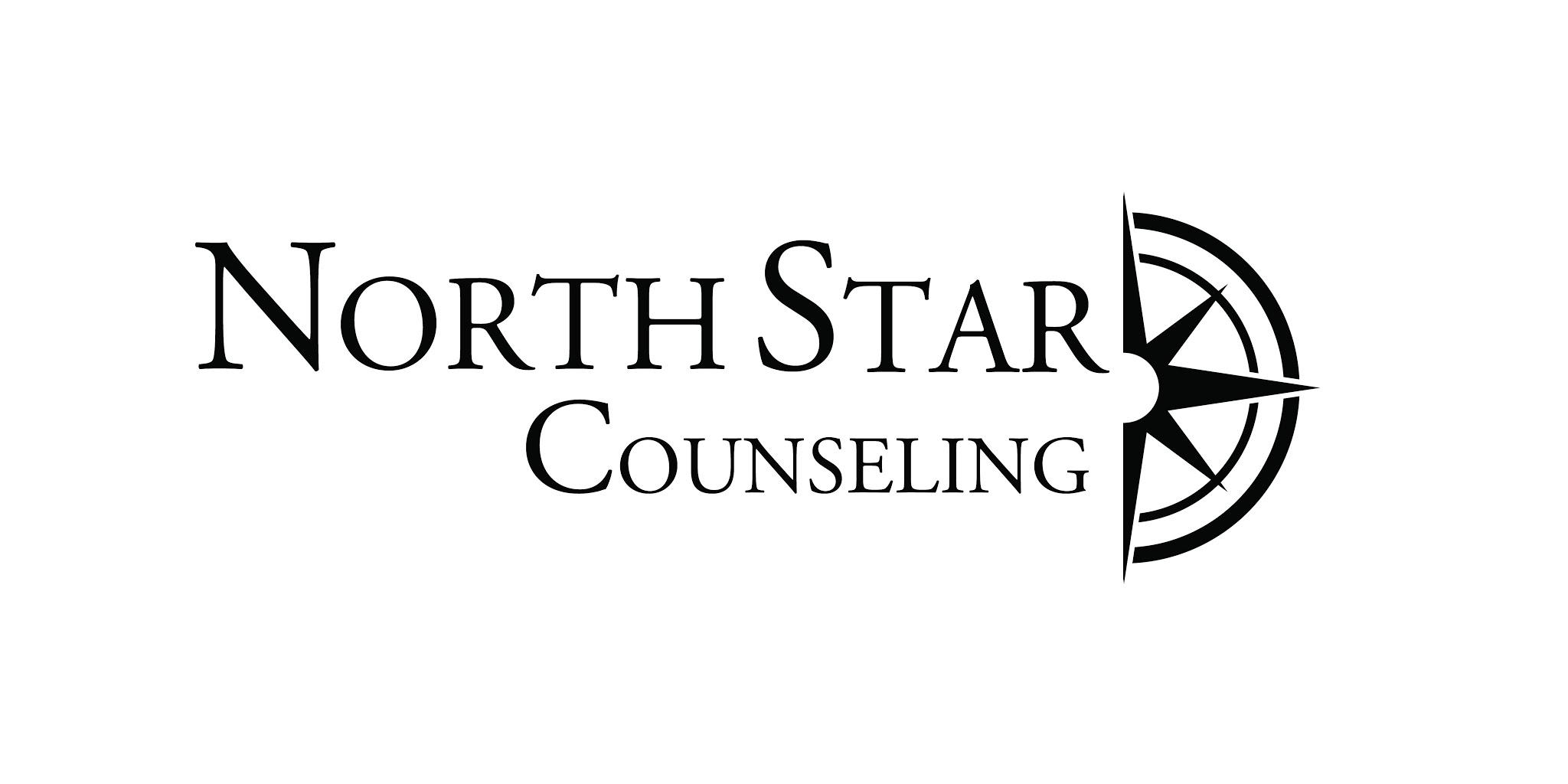 Referral FormFax:207- 221-6459  or Email: info@northstarcounselingme.comClient Name:______________________________________ Date of Birth:_________________Insurance Information:___________________________________________________________Address:______________________________________________________________________Phone:	______________________________________	Leave a message?        Y         NReferral Source:________________________________________________________________Referral Address:_______________________________________________________________Referral Phone Number:__________________________________________________________Description of Needs:____________________________________________________________Mental Health: 	Yes		NoSubstance Abuse         Yes		NoCo-occurring		Yes		NoSafety Concerns	Yes		No	If Yes, please explain:______________________________________________________Legal Involvement	Yes		No	If yes, Please explain:______________________________________________________